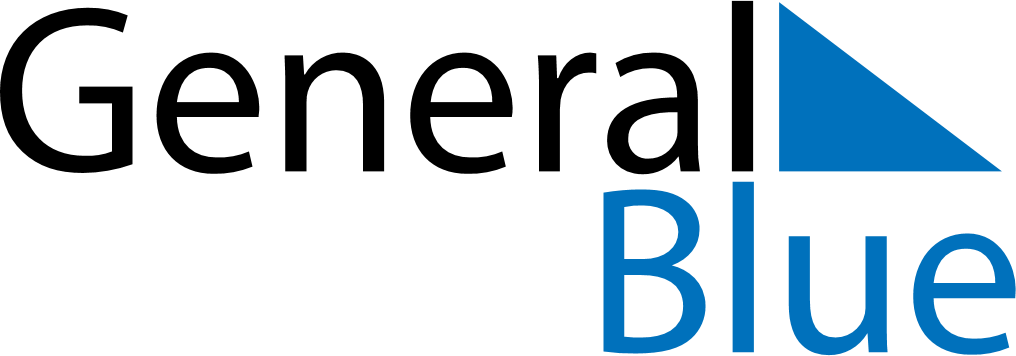 2023 - Q2Russia2023 - Q2Russia2023 - Q2Russia2023 - Q2Russia2023 - Q2Russia2023 - Q2Russia April 2023 April 2023 April 2023SundayMondayMondayTuesdayWednesdayThursdayFridaySaturday1233456789101011121314151617171819202122232424252627282930 May 2023 May 2023 May 2023SundayMondayMondayTuesdayWednesdayThursdayFridaySaturday1123456788910111213141515161718192021222223242526272829293031 June 2023 June 2023 June 2023SundayMondayMondayTuesdayWednesdayThursdayFridaySaturday1234556789101112121314151617181919202122232425262627282930May 1: Spring and Labour DayMay 9: Victory DayJun 12: Russia Day